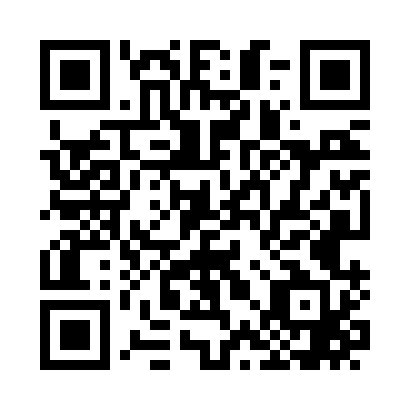 Prayer times for Onteora Park, New York, USAMon 1 Jul 2024 - Wed 31 Jul 2024High Latitude Method: Angle Based RulePrayer Calculation Method: Islamic Society of North AmericaAsar Calculation Method: ShafiPrayer times provided by https://www.salahtimes.comDateDayFajrSunriseDhuhrAsrMaghribIsha1Mon3:415:241:015:048:3710:202Tue3:415:251:015:048:3610:203Wed3:425:251:015:048:3610:194Thu3:435:261:015:048:3610:195Fri3:445:271:015:048:3610:186Sat3:455:271:015:048:3510:187Sun3:465:281:025:048:3510:178Mon3:475:291:025:048:3510:169Tue3:485:291:025:048:3410:1610Wed3:495:301:025:048:3410:1511Thu3:505:311:025:048:3310:1412Fri3:515:321:025:048:3310:1313Sat3:525:321:025:048:3210:1214Sun3:535:331:035:048:3110:1115Mon3:555:341:035:048:3110:1016Tue3:565:351:035:048:3010:0917Wed3:575:361:035:048:2910:0818Thu3:585:371:035:038:2910:0719Fri4:005:381:035:038:2810:0520Sat4:015:381:035:038:2710:0421Sun4:025:391:035:038:2610:0322Mon4:045:401:035:038:2510:0223Tue4:055:411:035:028:2410:0024Wed4:075:421:035:028:249:5925Thu4:085:431:035:028:239:5726Fri4:095:441:035:028:229:5627Sat4:115:451:035:018:219:5528Sun4:125:461:035:018:209:5329Mon4:145:471:035:018:189:5230Tue4:155:481:035:008:179:5031Wed4:175:491:035:008:169:49